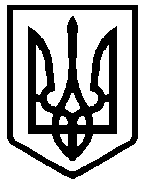 ВИКОНАВЧИЙ КОМІТЕТ СЛАВУТСЬКОЇ МІСЬКОЇ РАДИ   УПРАВЛІННЯ  ОСВІТИРішення колегії управління освіти виконавчого комітету Славутської міської ради24 квітня 2017 року                                                              	                          Протокол № 2/1Про підсумки проведення предметних олімпіадз базових дисциплін, конкурсу-захисту наукових робіт МАН та завдання щодо подальшої роботиз творчо обдарованою молоддю    	Заслухавши і обговоривши доповідні записки методистів інформаційно-методичного центру управління освіти Харь Т.С., Ставінського О.В., виступи керівників закладів освіти  колегія відзначає, що педагогічними колективами, проводиться відповідна робота з реалізації вимог чинного законодавства України з даного питання з метою розвитку наукового потенціалу інтелектуально обдарованої учнівської молоді, активізації та удосконалення роботи наукових товариств учнів загальноосвітніх та позашкільних навчальних закладів та  реалізації завдань Програми розвитку освіти м. Славути на 2017-2021 роки, затвердженої рішенням Славутської міської ради від 23.12.2016 р. № 6-15/2016, колегія управління освіти ВИРІШИЛА:
1. Довідки «Про підсумки проведення Всеукраїнського конкурсу-захисту науково-дослідницьких робіт учнів-членів Малої академії наук України у 2016/2017 навчальному році та завдання щодо подальшої роботи з творчо обдарованою молоддю», «Про підсумки проведення предметних олімпіад з базових дисциплін та завдання щодо подальшої роботи з творчо обдарованою молоддю»  взяти до уваги (доповідні записки додаються).                                                                                                                           2. Керівникам  ЗОШ І-ІІІ ст. №4 (Янісевич І.В.), ЗОШ І-ІІІ ст. №7 (Палію О.Є.),  ЗОШ І-ІІІ ст. №3 (Сукач А.П.) вказати на недостатню роботу з розвитку наукового потенціалу творчо обдарованої учнівської молоді.3. Керівникам загальноосвітніх, позашкільних навчальних закладів:3.1. Здійснювати аналіз участі інтелектуально обдарованої учнівської молоді у Всеукраїнських предметних олімпіадах, Всеукраїнських конкурсах, виставках та конференціях. Обговорити на засіданнях педрад питання результативності організації роботи з обдарованими дітьми та розробити програму дій щодо підвищення її ефективності.                                                                                                                                                                                                                                                                                  Щорічно  3.2.  Вжити вичерпних заходів щодо удосконалення роботи наукових товариств учнівської молоді, активізації роботи педагогічних колективів з інтелектуально обдарованою молоддю.                                                                                                                                               Постійно 3.3.  Здійснювати аналіз ефективності використання варіативної складової навчального плану закладу щодо задоволення освітніх потреб інтелектуально обдарованих дітей.Постійно  3.4. Налагодити системну роботу з пошуку, підтримки та розвитку здібних до наукової діяльності школярів, вдосконалювати організаційне і методичне забезпечення науково-дослідницької роботи школярів-членів наукового товариства учнів. Продовжити роботу по створенню інноваційного навчального середовища у закладі з метою розвитку обдарувань та здібностей учнів.Постійно3.5. Збільшити контингент наукових товариств учнів та забезпечити педагогічний супровід учням (вихованцям) у виборі та визначенні актуальних тем досліджень, які б відповідали перспективним напрямам обраного розділу науки, мали теоретичну та практичну цінність, містили елементи новизни. Постійно3.6. Здійснити закріплення за інтелектуально обдарованими учнями учителів-модераторів з метою удосконалення методів, форм, засобів та технологій  навчання і виховання школярів під час проведення дослідницької, пошукової та експериментальної роботи. Постійно3.7. Продовжити діяльність з формування освітнього середовища навчально-дослідницької діяльності учнів, підготовки їх до написання контрольних робіт  з базових дисциплін під час проведення Всеукраїнського конкурсу-захисту науково-дослідницьких робіт. Постійно3.8. Вжити заходів щодо активного залучення учнівської молоді до участі у вебінарах, обласних заочних конкурсах, ініційованих до проведення відділом Мала академія наук Хмельницького обласного центру науково-технічної творчості учнівської молоді та інших конкурсах різних рівнів.Постійно3.9. Налагодити співпрацю з науковцями та зв'язки з вищими навчальними закладами України з метою пошуку, збирання і накопичення первинної наукової інформації, організації дослідницько–експериментальної роботи.Постійно3.10. При формуванні навчальних планів на 2017-2018 н.р. передбачити години для індивідуальної роботи з обдарованими учнями. 4. Інформаційно-методичному центру (Дубіна Т.С.)4.1. Спрямувати постійно діючий патронат психологічної служби закладів освіти на діагностування та корекційну роботу з обдарованими учнями.Постійно4.2. Організувати серію методичних заходів з метою популяризації кращого досвіду вчителів з питання підготовки учнів до участі в олімпіадах, конкурсах, турнірах.Постійно4.3. Продовжити аналіз участі школярів (вихованців) у Всеукраїнських турнірах, олімпіадах, конкурсі-захисті науково-дослідницьких робіт учнів-членів Малої академії наук України та обласних заочних конкурсах, ініційованих до проведення відділом Мала академія наук Хмельницького обласного центру науково-технічної творчості учнівської молоді.                                                                                                                                                                                                                                                                                                 Постійно4.4. Забезпечити інформаційно-методичний супровід впровадження сучасних педагогічних ідей, інноваційних технологій щодо організації роботи з обдарованими дітьми.Постійно4.5. Продовжити  практику роботи  наукової школи для інтелектуально обдарованої учнівської молоді за участю науковців, викладачів вищих навчальних закладів, інтелектуально обдарованих учнів 9 – 11 класів та їх педагогічних керівників.Щорічно 4.6. Сформувати та розмістити на сайті інформаційно – методичного центру управління освіти збірки завдань для підготовки учнів до предметних олімпіад.До 01 червня 2017 р.4.7. Організувати висвітлення результатів олімпіад на сайтах, у засобах масової інформації, серед учнів і батьківської громадськості.Постійно  5. Контроль за виконанням рішення колегії покласти на завідувача інформаційно – методичного центру Дубіну Т.С. Голова  колегії                                                                                                  Е.М. ПерепелицяСекретар колегії                                                                                                 О.Г. Новоселецька                                                                   